2ο Πειραματικό Γυμνάσιο Αθηνών     2ο Πειραματικό Λύκειο ΑθηνώνΗμερίδα διάχυσης καλών πρακτικώνΠαρασκευή 21 Δεκεμβρίου 2018Αμφιθέατρο 2ου Πειραματικού Γυμνασίου ΑθηνώνΠρόγραμμα10.15 πμ: Προσέλευση-χαιρετισμοί10.30-11.10 πμ: Πρώτη θεματική ενότητα ΟΜΙΛΟΙ ΑΡΙΣΤΕΙΑΣ ΚΑΙ ΔΗΜΙΟΥΡΓΙΚΟΤΗΤΑΣ11.15-11.55 μμ: Δεύτερη Θεματική Ενότητα ΚΑΛΕΣ ΠΡΑΚΤΙΚΕΣ12-12.15 μμ: Διάλειμμα-καφές12.15-12.55 μμ: Τρίτη Θεματική Ενότητα ΕΥΡΩΠΑΪΚΑ ΠΡΟΓΡΑΜΜΑΤΑ13.00-13.30 μμ: Ελαφρύ γεύμα-Λήξη  ημερίδας.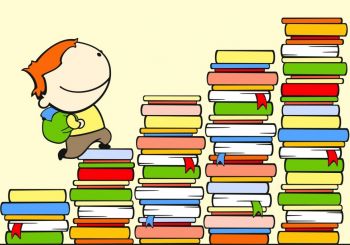 